PLANIFICACIÓN  PARA EL AUTOAPRENDIZAJESEMANA  8   del  18  al  22  de Mayo   año 2020 .                                                        GUIA DE TRABAJO                                                                                     (Escribe en tu cuaderno solo las respuestas, no olvides escribir el objetivo y la fecha)Nombre:                                                          Fecha:                            Curso:EL RESPETO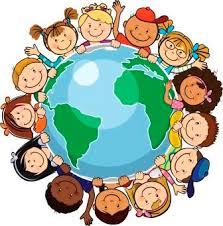 
El respeto es un valor muy importante que debemos cultivar día a día, en nuestro hogar, escuela, familia, amigos y todas las personas que están a mi alrededor, de esta manera tener un espacio armónico, el cual podemos compartir libremente.El Respeto es la esencia de la vida en comunidad, el trabajo en equipo, el cual conlleva a crear un ambiente de cordialidad y seguridad; debes aplicarlo con todos aquellos aspectos positivos que coseches, en valorar los intereses y necesidades de otro individuo¿POR QUÉ ES TAN IMPORTANTE?Para crear un clima óptimo de paz y armonía.Todos tenemos el derecho de ser respetuoso.Para aceptar tus errores y aprender de los demás.Si nadie aceptará las diferencias de las demás personas, no podrán relacionarse ni convivir en orden y armonía.Responde en tu cuaderno.¿Por qué es tan importante él respeto?¿Cómo lo podemos ir cultivando?Dibuja en tu cuaderno, una actitud de respeto hacia tus amigos. ¡¡¡ÉXITO EN TU ACTIVIDAD!!!ASIGNATURA /CURSORELIGIÓN / TERCERO AÑO  ANOMBRE DEL PROFESOR/ASara Pérez MirandaCONTENIDOEL RESPETOOBJETIVO DE APRENDIZAJE DE LA UNIDAD 1 (TEXTUAL)Reconocer el concepto del valor del respeto y relacionarlo con la manera de actuar en la familia, amigos y comunidad escolar.ACTIVIDAD(ES) Y RECURSOS PEDAGÓGICOS Observan video junto con un familiarhttps://www.youtube.com/watch?v=kCd-kfEoDTM&feature=emb_title        Si puedes comenta el contenido del video con tu familia.Desarrollan guía     EVALUACIÓN FORMATIVATicket de salida (saca foto solo a las respuestas del ticket de salida y envíamela)¿Qué conoces sobre el respeto?
¿Es fundamental el respeto en nuestra sociedad?, ¿Por qué?
¿Cómo demostramos el respeto?
¿Qué te pareció la actitud de los niños antes de perder la perla? ¿Crees que actuarias en algún momento como los niños del video?ESTE MÓDULO DEBE SER ENVIADO AL SIGUIENTE CORREO ELECTRÓNICOSaca una foto a tu cuaderno solo a las respuestas del ticket de salida y envíamelaSantasara63@gmail.com